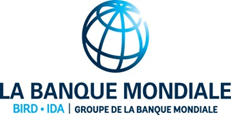 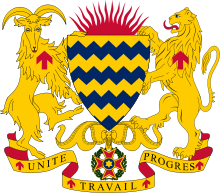 REPUBLIQUE DU TCHAD*********MINISTERE DE L’ECONOMIE ET DE LA PLANIFICATION DU DEVELOPPEMENT**********Septembre 2020I- ContexteAu Tchad, la persistance des pesanteurs socioculturelles au Tchad en général et dans les régions d’intervention du projet en particulier est un facteur qui joue négativement dans l’amélioration des conditions des filles et des femmes.En plus, la maternité précoce chez les jeunes filles et le faible niveau d'éducation, outil essentiel dans la constitution d'un capital humain et un facteur déterminant  pour les demandes en contraceptions, freinent leur épanouissement.  Le taux net de scolarisation à l'école primaire des filles est de 55% contrairement à celui des garçons qui est de 33% Par ailleurs, le taux de prévalence contraceptive chez les adolescentes est de 2% alors que la moyenne est de 24% dans l’espace SWEDD.Ce tableau sombre appelle à une riposte immédiate de la part du Gouvernement et des acteurs qui militent en faveur des femmes et de la jeune fille. C’est ainsi qu’une forte communication en faveur d'un changement social et comportemental (CCSC) constitue un élément essentiel de la mobilisation communautaire qui est nécessaire pour combattre les normes, attitudes et pratiques  sociales néfastes. Depuis le lancement officiel du projet au Tchad, la communication a occupé une place importante dans toutes activités que réalise le projet. En plus de la couverture médiatique des activités du projet, six (06) spots radio,  six (06) microprogrammes radio, bilingues (français et arabe) ont été réalisés et diffusés à travers les radios communautaires sur les thématiques du projet SWEDD ( scolarisation des filles, mariage d’enfants, planification familiale, fréquentation des structures sanitaires, renforcement du pouvoir économique des femmes et le dividende démographique), ainsi que deux campagnes médiatiques nationales ont été lancés dont l’une à Mao et l’autre à Am-timan. Afin de mieux réorienter la stratégie de communication, une évaluation s’avère nécessaire pour mesurer l’exposition du public-cible à la communication réalisée par le projet. Ainsi l’évaluation nous parait fondamentale, car elle permet de couvrir les aspects tels que l’engagement des ressources, les médias utilisés, la réception du message et ses effets cognitifs et l’atteinte des objectifs fixés.II- ObjectifsL’objectif de l’enquête est de mesurer le niveau d’exposition des populations aux messages liés aux thématiques SWEDD diffusés à travers les médias de masse dans les régions d’intervention du projet.De manière spécifique, il s’agira de :mesurer les niveaux d’exposition des cibles primaires et secondaires aux messages diffusés dans le cadre de la campagne CCSC;mesurer la fréquence d’exposition des groupes cibles aux différentes activités de communication et de mobilisation sociale;évaluer les canaux de communication les plus efficaces pour la diffusion des messages afin d’orienter le contenu de la campagne dans les années futures.mesurer les connaissances, les attitudes et les pratiques des populations cibles en matière de SRMNIN ;identifier les canaux de communication les plus adaptés aux besoins des cibles;déterminer si le niveau d’exposition fixé a été atteint dans un espace géographique donné et au niveau national;déterminer s’il y a une large ou petite différence de niveau d’exposition entre les régions à l’intérieur du pays;identifier les zones d’intervention prioritaires qui n’ont pas atteint le niveau d’exposition fixé ;suivre l’évolution de ces indicateurs dans ces mêmes zones sur la période du programme ;proposer la stratégie de réorientation des activités de communication en fonction des résultats obtenus.III. Résultats attendus Le protocole décrivant une méthodologie détaillée, les outils de collecte pour l’évaluation et un chronogramme des interventions sont élaborés et validés pour la CCSC ;Les collectes sont réalisées conformément aux différentes phases des évaluations.Les rapports d’évaluation sont élaborés ;La pertinence des supports de communication utilisés; Les différents indicateurs intermédiaires et du cadre des résultats sont renseignés;Des conclusions et recommandations concrètes sont proposées pour améliorer les différentes interventions. IV. Etendue des activitésElaborer les différents protocoles d’évaluation pour la CCSC ;Elaborer les différents questionnaires pour la CCSC ;Préparer les instruments de collecte en tenant compte des sous populations définies pour la CCSC ;Organiser un atelier de validation des protocoles, de la méthodologie et des outils de collecte.V. Livrables attendusDans le cadre de l’exécution de sa mission, le Cabinet retenu doit fournir les livrables suivants au projet SWEDD.VI. Durée de la missionLa durée de la mission est de 30 jours ouvrables à compter de la date de signature du contrat par le cabinet et elle se déroulera à N’Djaména comme dans la zone d’intervention du projet.VII- Approche méthodologieLa méthodologie à proposer par le Cabinet doit s’appuyer sur la méthode LQAs en s’inscrivant dans une démarche tant quantitative et que qualitative, à travers le diagnostic de l’existant et l’analyse des besoins (objectif, objectifs spécifiques et résultats attendus) sur la base des documents déjà élaborés (validés ou non) et disponibles auprès de l’unité de coordination du projet SWEDD. Il sera organisé un atelier stratégique et un atelier de validation.  De ce fait pour mettre en place l’enquête pour laCCSC, les régions citées sont considérées comme zone d’intervention du projet et de supervision pour l’évaluation du CCSC. Les préalables pour la réalisation de cette évaluation sont :quatre (04) zones de supervision composant la zone d’intervention du projet SWEDD ;une liste complète des villages sera établie avec le nombre de ménages dans les villages ;un pas de sondage : à déterminer dans la méthodologie en fonction de la taille de la population mère dans la zone d’intervention du projet;utilisation de la fonction ALEA.ENTRE.BORNES et le pas de sondage pour choisir un nombre aléatoire dans chaque zone de supervision ; sur la base de l’aléa et du pas de sondage arrêté, un effectif de ménages seront tirés selon dans chaque zone de supervision (Province).VIII-Taille d’échantillonnage (CCSC milieu urbain et Rural)Le tableau ci-dessus illustre la répartition de la taille de l’échantillon qui sera arrêté.IX- Organisation de la collecte des donnéesLa collecte sera organisée de la manière suivante :collecte assurée par les enquêteurs avec l’appui des animateurs des ONG partenaires; utilisation des tablettes pour la collecte (disponibles) synchronisation des données à partir du terrain X- Outils de collecte des donnéesLa structure du questionnaire qui sera conçu déclinant les différentes sections, se présentera comme suit :caractéristiques sociodémographiques (âge, genre, lieu de résidence, …)exposition aux médias, connaissances, attitudes, perceptions et comportements en SR, exposition à la campagne XI- Critères d’inclusion et protocole de sélection des répondants Pour être éligible à participer à cette étude, la personne doit être :une fille et adolescente de 10-19 ans ;une femme de 20-35 ans ;un homme de 15-59 ans ;un membre du ménage résident (il fait au moins 6 mois dans le ménage) ;présent au moment de la collecte ;consentant à participer volontairement à l'étude (une fiche de consentement doit être élaborée à cet effet).XII. Qualification du bureauLe bureau retenu devra justifier des qualifications suivantes:Avoir au moins dix (10) ans d’expériences avérées dans la conception, le développement, l’implémentation des outils d’enquête, la collecte des données ainsi que la conduite des études d’évaluation d’impact.  Justifier d’au moins cinq (05) années de solides expériences dans l’organisation, la collecte et le traitement des données statistique et avoir mené des enquêtes nationales sur les questions de population, d’éducation, d’activités génératrices de revenus, de santé de la reproduction et de mortalité infantile et nutritionnelle, de la communication pour le changement de comportement dans un pays en voie de développement et particulièrement en Afrique subsaharienne ;Avoir réalisé au moins 03 missions en évaluation selon l’approche LQAS. le bureau d’étude doit inclure dans sa proposition au moins trois (03) experts clé ayant le profil et qualifications indiqués dans le  tableau ci-dessous :Profil et qualifications des expertsPour démontrer ses qualifications, les cabinets d’étude devront soumettre une offre qui comprendra les documents suivants :Les offres incomplètes seront rejetées.XIII. Documents Constitutifs de l’OffrePour démontrer ses qualifications, les cabinets candidats devront soumettre une offre qui comprendra les documents suivants :Une proposition technique expliquant pourquoi elles sont le/la meilleur(e) candidat(e) et proposer une méthodologie succincte expliquant l’approche ainsi que la façon dont la consultance sera réalisée ;au moins une référence dans l’exécution d’une étude d’impact similaire à celle qui est sollicitée ;Une proposition financière. XIII. Proposition FinancièreL’offre financière devra spécifier le montant forfaitaire total ainsi que l’échéancier de paiement en fonction des livrables mesurables (qualitatifs et quantitatifs) – paiement en tranches ou après accomplissement du travail. Les paiements sont basés sur les produits spécifiés dans les TDR.
Pour faciliter la comparaison des offres financières, l’offre devra mentionner le détail du montant forfaitaire global (frais de voyage, per-diem, jours de travail, etc.) 
Exemple de présentation de l’offre financièreLivrablesDélaiLes protocoles décrivant une méthodologie détaillée, les outils de collecte pour l’évaluation et un chronogramme des interventions, la CCSC et les évaluations qualitatives;  5 jours après la signature du contratUn rapport provisoire en document hard et en fichier électronique word mesurant l’exposition à la campagne CCSC contenant :les différents indicateurs intermédiaires et du cadre des résultats renseignés ;des conclusions et recommandations concrètes proposées pour améliorer les différentes interventions. 21 jours après l’atelier de restitutionUn rapport d’évaluation  finale consolidé mesurant l’exposition à la campagne CCSC intégrant les observations formulées par les structures concernées en fichier électronique4jours après atelier de validationZone de Supervision Cibles Cibles Cibles Cibles TOTAL Zone de Supervision Strates (urbain/rural) Adolescentes de 10-19ans à interviewer Femmes de 20-49 ans Hommes de 15 – 59 ans Interviews à réaliserKanem 2 19 19 19 114 Lac 2 19 19 19 114 Hadjer-Lamis2 19 19 19 114 Salamat2 19 19 19 114 Total 276 76 76 456 EXPERTQUALIFICATIONSExpert national statisticien/démographe/économisteEtre titulaire d’un BAC+5 ans en statistique, démographie, économie, santé publique et ou planificateur, disposant de solides compétences en matière de recherche expérimentale et quantitative est essentielle. Il sera responsable de la coordination globale de l’étude, la conception des protocoles et des outils, la mise en œuvre de l’évaluation, l’analyse et la production des différents rapports. Disposer d’au moins, cinq ans d’expérience en qualité de dirigeant d’évaluations de politiques, stratégies, initiatives et projets/programmes dans la matière de connaissances en santé, éducation ou l’autonomisation des femmes, communication pour le changement. Avoir participé à au moins deux missions similaires d’évaluation ayant utilisée l’approche LQAS ;Maitrise l’utilisation de la table LQAS ; Parfaite maitrise de l’outil informatique et bureautique des logiciels comme SPSS, STATA, Epi, Capacité avérée à diriger des équipes multiculturelles et distantes, et fournir du travail de haut-qualité dans les délais. Être familier avec les définitions des politiques ainsi que le système de planification stratégique dans le secteur de l’éducation et de la santé de la reproduction ;Bonne capacité de communication orale et aisance rédactionnelle ;Bonne connaissance du français écrit ; La maitrise de langues locales un atout ;Informaticien/Statisticien analyste programmeur Bac+4 en Statistique ou en Analyse-programmation Justifier de cinq ans d’expériences avérées en analyse statistique, programmation et traitement des donnéesEtre capable de :développer les questionnaires sous CSPRO, KOBO, ODK ou tout autre outil adapté ;implémentation des applications sur tablettes ;former les agents enquêteurs ; synchroniser les données à partir du terrainsuivre et superviser la collecte ; fusionner, traiter et analyser les données ; apurer des données ; préparer les bases de données aux formats Excel, SPSS, STAT ; participer à la production de tableau de résultats.être titulaire d’un diplôme d’au moins BAC+4 en informatique, programmation ou tout autre domaine équivalent ;  disposer d’au moins de 05 ans d'expérience dans le domaine de l'éducation et de la recherche en sciences sociales et en matière de connaissances, de communication pour le changement ; avoir une très bonne connaissance de la conception et de la réalisation d’études qualitatives, d’évaluation, de renforcement de capacités institutionnelles ;bonne connaissance des outils comme CSPRO, KOBO, ODK… pour la collecte des données avec tablettes ;bonne connaissance des logiciels de traitement statistique comme SPSS, STATA, R, Epi ; expérience dans la réalisation d’études similaires (au moins deux études similaires au cours des cinq dernières années) et ayant utilisée la tablette pour la collecte ;bonne maitrise des méthodes de collecte, d’analyses et présentation de données éducatives et statistiques ;excellente connaissance technique des théories, des principes et méthodes dans un des domaines suivants: l'éducation, éducation primaire et secondaire, développement de la petite enfance, sciences sociales, la santé de la reproduction et / ou des domaines connexes.grandes capacités de collecte et synthèse d’informations quantitatives et qualitatives ;connaissances dans l’organisation d’une analyse documentaire ;maitrise de l’outil informatique (Word, Excel, Powerpoint) ;bonne capacité de rédaction et de communication ;bonne aptitude à travailler en équipe dans un environnement multiculturel.maitrise du français (lecture, écriture, communication). Expert socio-anthropologue.Il doit avoir : Diplôme Universitaire minimum (Bac + 5 ans) en sciences sociales, Développement social/communautaire ou un diplôme équivaut au moins 10 ans d’expérience dans le domaine de la santé de la reproduction des adolescents et des jeunes de la planification et/ou de la gestion de projets de développement ;expérience professionnelle d’au moins 10 ans dans la conduite d’étude de référence et étude d’impact des projets de développement notamment dans le domaine de santé de la reproduction ;avoir une bonne connaissance des problématiques liées aux questions de population et de santé de la reproduction;avoir une bonne connaissance des zones d’intervention du projet,disposer de bonnes qualités d’analyse et de synthèse, une parfaite maîtrise écrite et orale de la langue française.Il aura à assurer :la supervision des enquêtes sur le terrain ;la réalisation des focus groups pour les besoins de l’évaluation qualitative ;l’élaboration des outils pour les enquêtes qualitatives ; la participation à l’élaboration des questionnaires d’enquêtes ; la participation à l’élaboration des différents autres outils de collecte et d’analyse ; OffreDocumentsDescriptionFormePartie 1 : Offre techniqueNote méthodologique pour l’exécution de la mission attendueCompréhension de la mission :Méthodologie de mise en œuvre de la missionPlan de travail et chronogramme de la missionPas de formulaire spécifiquePartie 1 : Offre techniqueCurriculum VitaeCurriculum vitae de chaque expertPas de formulaire spécifiquePartie 2 : Offre financièreTableau des coûtsRemplir le tableauVoir le tableau illustratif DésignationstauxNombre/quantitéMontantsHonorairePerdiem s’il y aFrais de déplacementFrais de communicationAutres frais s’il y a (préciser)